Бюджетное профессиональное образовательное учреждение Омской области «Седельниковский агропромышленный техникум»Кроссворд на тему: «Двигатель автомобиля»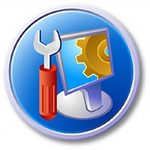 Автор-составитель: Баранов Владимир Ильичмастер производственного обученияпервой квалификационной категорииСедельниково село Омская область  2019-2020 учебный годДля общего развития обучающихся, для проведения внеклассных мероприятий, викторин, выполнения внеаудиторной самостоятельной работы.Кроссворд на тему: «Двигатель автомобиля»Вопросы:По горизонтали:1 –  мельчайший организм.2 –  деталь коленчатого вала.3 –  деталь механизма газораспределения двигателя.4 –  выпечка для шофера.5 –  компонент бытового газа.6 –  последователь  атеизма.7 –  деталь двигателя ЗМЗ – 66.8 –  взрывчатая смесь, применяемая для взрывных работ.9 –  автономный узел машины.10 –  желание принимать пищу.11 –  минерал.12 –  деталь  механизма газораспределения двигателя ЗИЛ – 131.13 –  ошибка в фильме.14 –  растение семейства бобовых.15 –  верхняя часть горы, дерева.16 –  брусок для натачивания ножей и других небольших предметов.17 –  алюминиевая фольга.18 –  небольшой рычаг.По вертикали:1 –  столица Адыгеи.2 –  деталь механизма газораспределения двигателя ЗМЗ – 66.3 –  инструмент, напоминающий фрезу или набор фрез, которым  производят очистку от ржавчины и т. п.4 –  игла с головкой на одном конце, служащая для прикалывания.7 –  наборная машина, отливающая набор отдельными буквами.10 –  посадка семян с помощью вертолета или самолета.11 –  горная порода, высоко декоративный поделочный материал.13 –  деталь  электромагнитного клапана  системы охлаждения двигателя ЗИЛ – 131.14 –  деталь двигателя ЗМЗ – 66.19 –  газонепроницаемая оболочка.20 –  волокнистый белый минерал, употребляется как огнеупорный материал.21 –  любители плотно покушать иногда прибегают к этому лекарству.22 –  знамя для знаменосца или молот для кузнеца.23 –  модель «Тойоты».24 –  труднопроходимое место (чаща леса, глубокий заросший овраг).25 –  сорт помидор.26 –  деталь  двигателя ЗМЗ – 66.27 –  деталь водяного насоса с вентилятором  двигателя ЗИЛ -131.Ответы:По горизонтали: 1 – микроб, 2 – шпонка, 3 – шпилька, 4 – баранка, 5 – пропан, 6 – атеист, 7 – маховик, 8 – аммонал, 9 – агрегат, 10 - аппетит, 11 – алломит, 12 – пружина, 13 – киноляп, 14 – цитизус, 15 – вершина, 16 – точилка, 17 – альфоль, 18 – рычажок.По вертикали: 1 – майкоп, 2 – штанга, 3 – шарошка, 4 – булавка, 7 – монотип, 10 – аэросев, 11 – аниолит, 13 – катушка, 14 – цилиндр, 19 – баллон, 20 – асбест, 21 – аллохол, 22 – атрибут, 23 – королла, 24 – трущоба, 25 – томила, 26 – поршень, 27 – сальник.Источники:Ожегов С. И.  Словарь русского языка: Ок. 57000 слов / под ред. Чл. – корр. АН СССР Н. Ю. Шведовой. – 18 –е изд., стереотип. – М.: Рус. Яз., 1987. – 797 с.Новая иллюстрированная энциклопедия. – М.: Большая Российская энциклопедия в 20 томах.Устройство автомобиля: учебник для учащихся автотранспортных техникумов / Е. Я. Тур, К.Б. Серебряков, Л.А. Жолобов. – М.: Машиностроение, 1990. – 352 с.: ил.Полихов М.В. Техническое обслуживание автомобилей: учебник для студ. учреждений сред.проф. образования / М.В. Полихов.- М.: Издательский центр «Академия», 2018, - 208 с.Интернет источники:Изображение – режим доступа:http://s1.fotokto.ru/photo/full/669/6695152.jpgВикипедия – альфоль - [Электронный ресурс] - режим доступа: https://uk.wikipedia.org/wiki/%D0%90%D0%BB%D1%8C%D1%84%D0%BE%D0%BB%D1%8C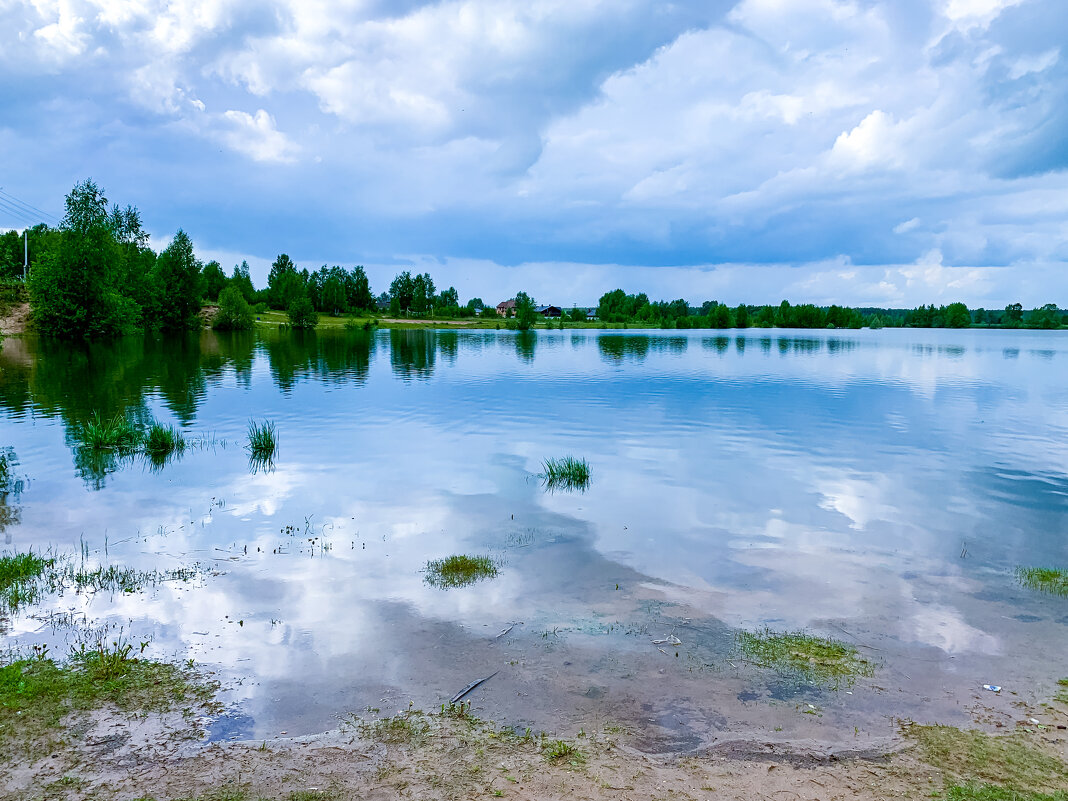 